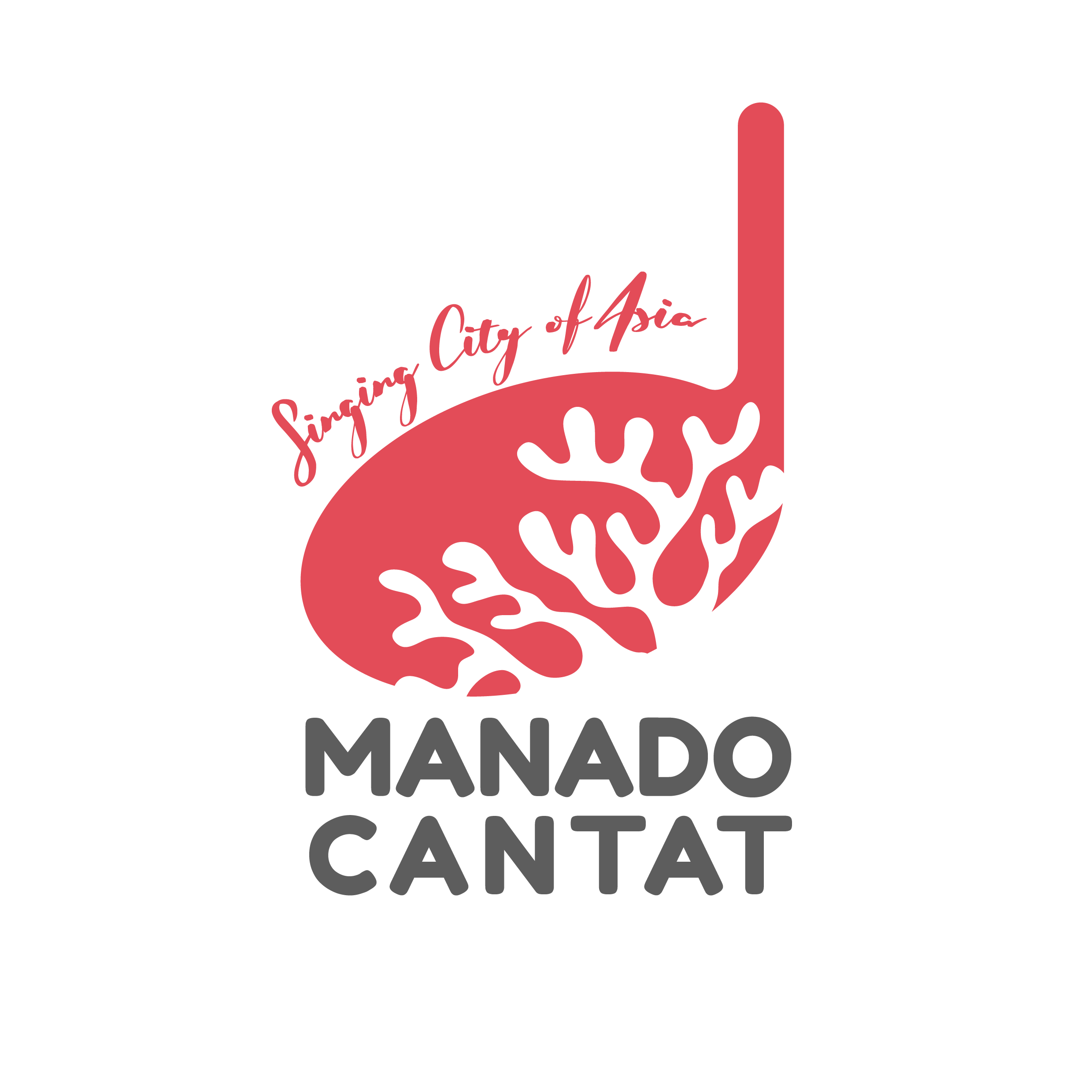 REGISTRATION FORM(Part 1 – Choir Details)Name of the Choir:	Name of Conductor:	Type of Choir:	 	Main Contact Person:	Choir’s Address:		Contact Address:		(If different from above) Contact Number:  	Mobile Number: Email:  			Fax Number: Do you accept the rules of the festival and pass the copyrights to the orgranisers of the festival for eventual recordings made during the festival?REGISTRATION FORM(Part 2 – Choral Competition Details)1st Category:		2nd Category: 		3rd Category: 		*    No song is to be repeated**  3 songs for Category A, B, D and 2 songs for Category C, E, F REGISTRATION FORM(Part 3 – Accommodation)Option 1 	Accommodation Type:		 Number of Participants:		Number of Rooms required:		Option 2 	Accommodation Type:		 Number of Participants:		Number of Rooms required:		Remarks:Please submit the following items: 1. 	Fully completed application forms are to be submitted.2. 	Fully completed competition programme with the full name of the composers 	and/or arrangers of each song.3. 	A sound or video recording of the participating choir. The recording should not be older 	than two years.  Choirs can upload the audio/video online (YouTube) and forward the 	link to us (Please indicate the date of recording).4. 	A brief biography / profile of the choir. Max. 120 words.5. 	A brief biography of the conductor. Max. 120 words.6. 	A softcopy reproducible photo of the choir in landscape format, min.1280 x 960 	Pixels or min. 1 MB file size. 7. 	Clear scanned copy of each competition piece to be submitted with the application form 	for competition programme approval. Send it to:Konzert Pte LtdEmail Address:	info@konzert.com.sg Mailing Address:	65B Lor M Telok Kurau Road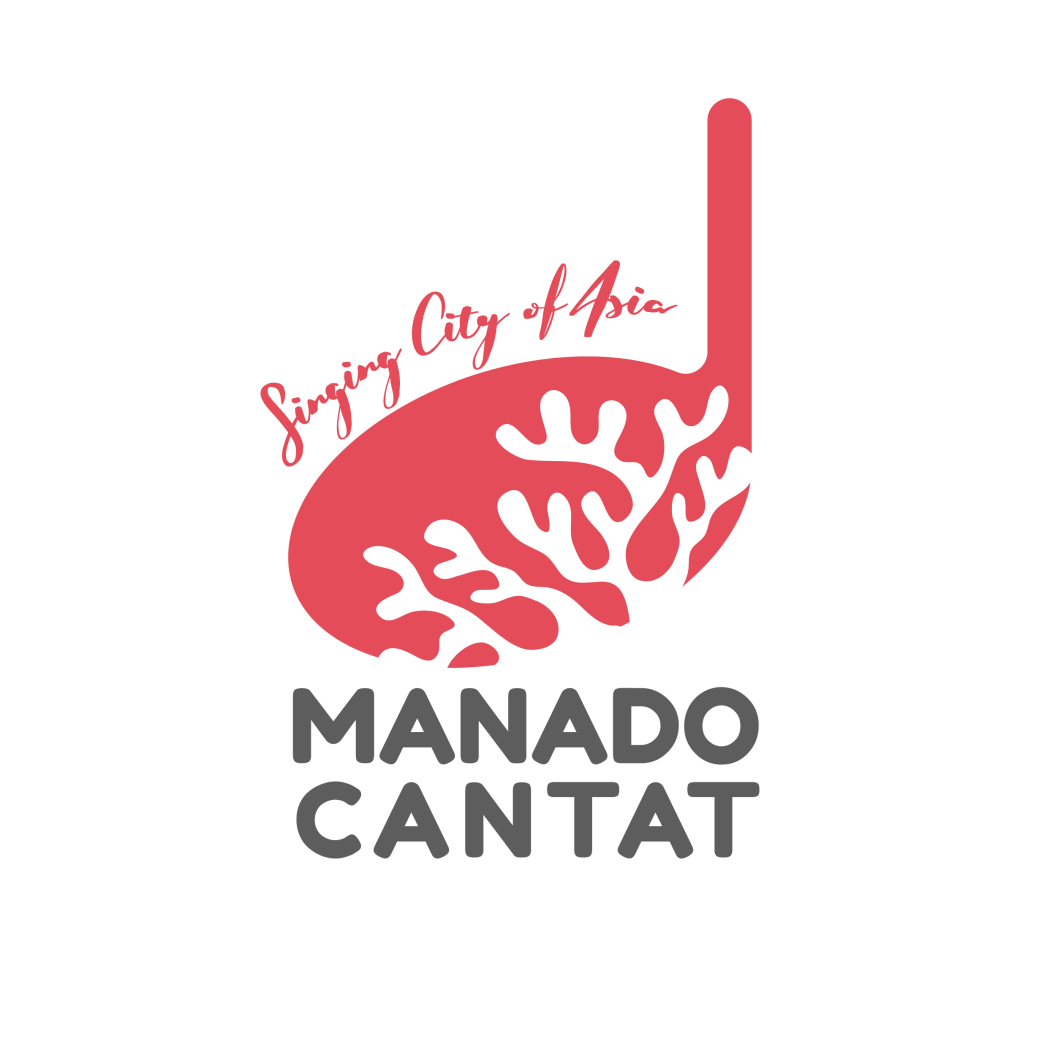 			Singapore 423392SongTitleComposerComposer – Year of birthComposer – Year of deathDuration1)2)3)SongTitleComposerComposer – Year of birthComposer – Year of deathDuration1)2)3)SongTitleComposerComposer – Year of birthComposer – Year of deathDuration1)2)3)